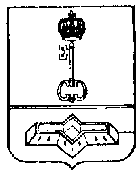 АДМИНИСТРАЦИЯ МУНИЦИПАЛЬНОГО ОБРАЗОВАНИЯШЛИССЕЛЬБУРГСКОЕ ГОРОДСКОЕ ПОСЕЛЕНИЕКИРОВСКОГО МУНИЦИПАЛЬНОГО РАЙОНАЛЕНИНГРАДСКОЙ ОБЛАСТИПОСТАНОВЛЕНИЕот  29.11.2022 № 547О внесении изменений в постановлениеадминистрации  МО Город Шлиссельбург от 30.06.2022  №  311 «Об утверждении Административного регламента предоставленияадминистрацией МО Город Шлиссельбург муниципальной услуги по установлению публичногосервитута в отношении земельных участков и (или) земель, находящихся в муниципальной собственности (государственная собственность на которые не разграничена), для их использования в целях, предусмотренныхподпунктами 1-7 пункта 4 статьи 23 Земельного кодекса Российской Федерации»В соответствии с Федеральным законом Российской Федерации   от 27.07.2010  № 210 - ФЗ «Об организации предоставления государственных и муниципальных услуг», Уставом                  МО Город Шлиссельбург:1. Внести изменения в постановление администрации МО Город Шлиссельбург                          от 30.06.2022  №  311 «Об утверждении Административного регламента предоставления администрацией МО Город Шлиссельбург муниципальной услуги по установлению публичногосервитута в отношении земельных участков и (или) земель, находящихся в муниципальной собственности (государственная собственность на которые не разграничена), для их использования в целях, предусмотренных подпунктами 1-7 пункта 4 статьи 23 Земельного кодекса Российской Федерации», изложив Приложение 3  к Административному регламенту предоставления администрацией МО Город Шлиссельбург муниципальной услуги по установлению публичного сервитута в отношении земельных участков и (или) земель, находящихся в муниципальной собственности (государственная собственность на которые не разграничена), для их использования в целях, предусмотренных подпунктами 1-7 пункта 4 статьи 23 Земельного кодекса Российской Федерации, в новой редакции согласно приложению  к настоящему постановлению.2. Настоящее постановление подлежит опубликованию в средствах массовой информации  и размещению на официальном сайте администрации МО Город Шлиссельбург          и вступает в силу после его официального опубликования (обнародования).3.  Контроль за исполнением настоящего постановления оставляю за собой.Глава администрации		              		                                  	         А.А. ЖелудовРазослано: заместителю главы администрации, ОАГиЗ, МФЦ, в дело.                                                                                                                                                               Приложение                                                                                               к постановлению администрации                                                                               МО Город Шлиссельбург                                                                       от 29.11.2022 № 547Приложение 3к Административному регламентупредоставления администрацией МО Город Шлиссельбург муниципальной услуги по установлению публичного сервитута в отношении земельных участков и (или) земель, находящихся в муниципальной собственности(государственная собственность на которыене разграничена), для их использования в целях,предусмотренных подпунктами 1-7 пункта 4 статьи 23 Земельного кодекса Российской Федерации                                               ___________________________________________                                               ___________________________________________                                               ___________________________________________(контактные данные заявителя адрес, телефон)Уведомлениеоб отказе в предоставлении муниципальной услуги№ ______________________________ от ______________(номер и дата решения)По результатам рассмотрения ходатайства о предоставлении муниципальной услуги _________________ № ___________ от ____________ и приложенных к нему документов, принято решение отказать в предоставлении муниципальной услуги по следующим основаниям:_________________________________________________________________________________________________________________________________________________________________________________________________________________(указываются наименование основания в соответствии с административным регламентом и разъяснение причин отказа в предоставлении муниципальной услуги)Вы вправе повторно обратиться в орган, уполномоченный на предоставление муниципальной услуги, с заявлением о предоставлении муниципальной услуги после устранения указанных нарушений.Данное решение может быть обжаловано в досудебном порядке путем направления жалобы в орган, уполномоченный на предоставление муниципальной услуги, а также в судебном порядке..«___» ________________ ______ г.       ___________________          _____________________                                                                                    (подпись заявителя)                          (расшифровка)                                                                                    